ARDAHAN ÜNİVERSİTESİ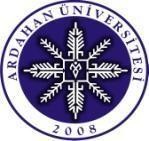 Kütüphane ve Dokümantasyon Daire BaşkanlığıGÖREV VE SORUMLULUKFORMUBirimiKütüphane ve Dokümantasyon Daire BaşkanlığıGörev UnvanıKütüphaneciAdı SoyadıOya BAKÇA ŞAHİN-Zafer İŞÇİ-Ahmet EMREEn Yakın YöneticiŞube Müdürleri  Yokluğunda Vekâlet EdecekGörevlendirilen Personel Görevin/İşin Kısa TanımıArdahan Üniversitesi üst yönetimi tarafından belirlenen amaç ve ilkelere uygun olarak; birimin tüm faaliyetleri ile ilgili, etkenlik ve verimlilik ilkelerine uygun olarak yürütülmesi amacıyla çalışmalar yapmak. Satın alma, bağış vb. yollarla kütüphaneye sağlanan materyalleri kütüphanecilik kurallarına göre kataloglamak, sınıflamak ve kullanıma hazır hale getirmek, kütüphane dermesinin kütüphane içi ve dışı dolaşımını sağlamak ve denetlemek, ödünç-iade işlemlerini yürütmek.Görev, Yetki ve SorumluluklarGörevini kanun, tüzük, yönetmelik ve diğer mevzuat kapsamında zamanında ve eksiksiz olarak yapmak ve yaptırmak, Kütüphane üyeliği ile ilgili işlemleri yürütmek ve takip etmek, Kütüphanede bulunan veya yeni gelen kitap ve diğer materyalleri modern kütüphanecilik kurallarına göre kataloglamak, sınıflamak ve Kütüphane Otomasyon Programına kayıt etmek,  Alt birimler arasındaki iş akışının eşgüdümlü, sağlıklı ve doğru yürümesini denetlemek, LC Sınıflandırma Sistemine göre raf düzenini sağlamak ve yayınları arama ve bulma konusunda kullanıcılara yardımcı olmakKütüphanecilik alanındaki yenilikleri takip ederek günün şartlarına uygun, modern kütüphanecilik ve dokümantasyon hizmetlerini yürütmek, İşlemi biten kitapların raflara yerleştirilmesinde gerektiğinde Okuyucu Hizmetleri Birimine destek olmak, Kütüphanede yapılan çalışmaları takip etmek, denetimini yapmak, aksaklıkları gidermek, Ciltlenecek veya onarılacak kitapları/dergileri tespit ederek gereği için Birim Sorumlusuna öneride bulunmakSüreli yayınların düzenli olarak zamanında kütüphaneye gelmesini sağlamakSüreli yayınları otomasyon sistemine işleyerek takibini yapmak, eksik sayıları vaktinde ilgiliye bildirmek ve cilt birliği sağlananları cilde hazırlamakSüreli Yayınlar salonu raf düzeni ve denetimini yapmakBağış Yayınların  katalog işlemlerini yapmak. Kitap Alım İhalesini gerçekleştirmek Satın Alma (Basılı Yayın Alım İhale Ödemesi,Veri Tabanları, Otomasyon Abonelik Ödemesi ve Bakım Onarım Ödemeleri, süreli yayın ödemeleri, Yolluklar)Kütüphanecilik alanındaki yenilikleri takip ederek günün şartlarına uygun, modern kütüphanecilik ve dokümantasyon hizmetlerini yürütmek, Kütüphane koleksiyonunu geliştirme çalışmaları kapsamında akademik ve idari personel ile öğrencilerden yayın taleplerini toplamak, düzenlemek ve ilgili personele iletmek, Kullanıcılardan gelen bilgi kaynaklarına yönelik her türden istekleri imkânlar dâhilinde karşılamakKütüphaneler arası işbirliği (KİTS), Türkiye Belge Sağlama (TÜBESS ) hizmetlerini yürütmekTÜİK ve YÖK tarafından yıllık olarak talep edilen kütüphaneye ait her türden istatistiğin hazırlanması çalışmalarına yardımcı olmak, Görev dağılımı kapsamında; veri tabanları, elektronik kaynaklar ve İntihal programlarının daha etkin ve verimli kullanımı için çalışmalar yapmak, kullanımı konusunda akademik personel ve öğrencilere yardımcı olmak ve kullanıcı eğitimleri düzenlemek, Kurumsal Akademik Arşive Üniversitemiz bünyesinde üretilen tez, kitap, makale, rapor vb. kaynakları yüklemek veya yüklenmesine yardımcı olmakKütüphane dermesinin, kütüphane içi ve dışı (ILL) dolaşımını sağlamak ve denetlemek, Ödünç-iade işlemlerini yürütmek Kütüphanede bulunan yayınların ödünç verme ve iade işlemlerini yapmak, iadesi geciken kitaplar için hatırlatma yapmak ve iadesini sağlamak,  Etik kurallara uygun davranışlarda bulunmak, görevlerini zamanında ve eksiksiz yerine getirmek, Görevi ile ilgili süreçleri Üniversitemiz Kalite Politikası ve Kalite Yönetim Sistemi çerçevesinde, kalite hedefleri ve prosedürlerine uygun olarak yürütmek. Kendisine verilen görevleri diğer personellerle işbirliği içinde yürütmek.Kütüphane hizmetleri ile ilgili teknolojik ve güncel gelişmeleri takip etmek, uygulamalara yansıması gereken gelişmeleri değerlendirmek Bağlı bulunduğu yönetici veya üst yöneticilerin, görev alanı ile ilgili vereceği diğer işleri iş sağlığı ve güvenliği kurallarına uygun olarak yapmak, Kütüphaneciler, yukarıda yazılı olan bütün bu görevleri kanunlara ve yönetmeliklere uygun olarak yerine getirirken Şube Müdürlerine ve Daire Başkanına karşı sorumludur.Tebellüğ EdenOnayBu dokümanda yazan görev tanımını okudum, yerine getirmeyi kabul ve taahhüt ederim.…/…/2019                                       Oya BAKÇA ŞAHİN                                       Zafer İŞÇİ                                       Ahmet EMRE    İmza…/…/2019                               Ercan GÜLTÜRK                                                                             İmzaRevizyon NoRevizyon TarihiRevizyon Açıklaması